ONAYLAYAN                                      Filiz KARABAYIR                                                                                           Prof. Dr. Hülya ÖNAL                                     Fakülte Sekreteri	                                                                                                 Dekan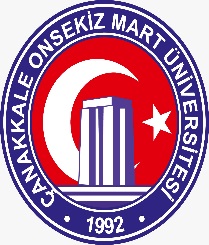 T.C.ÇANAKKALE ONSEKİZ MART ÜNİVERSİTESİİletişim Fakültesiİç Kontrol Standartları Eylem Planı İş Akış ŞemalarıDoküman KoduIAKS01T.C.ÇANAKKALE ONSEKİZ MART ÜNİVERSİTESİİletişim Fakültesiİç Kontrol Standartları Eylem Planı İş Akış ŞemalarıYayın Tarihi25.01.2021T.C.ÇANAKKALE ONSEKİZ MART ÜNİVERSİTESİİletişim Fakültesiİç Kontrol Standartları Eylem Planı İş Akış ŞemalarıRevizyon Tarihi26.03.2024T.C.ÇANAKKALE ONSEKİZ MART ÜNİVERSİTESİİletişim Fakültesiİç Kontrol Standartları Eylem Planı İş Akış ŞemalarıRevizyon Nov.1.1T.C.ÇANAKKALE ONSEKİZ MART ÜNİVERSİTESİİletişim Fakültesiİç Kontrol Standartları Eylem Planı İş Akış ŞemalarıSayfa Sayısı2T.C.ÇANAKKALE ONSEKİZ MART ÜNİVERSİTESİİletişim Fakültesiİç Kontrol Standartları Eylem Planı İş Akış ŞemalarıDoküman GüncelliğindenSorumlu PersonelFakülteSekreteriJüri Ödemesi Süreci İş Akış AdımlarıSorumlu Kişiİlgili Dokümanlar Prof / Doç / Dr.Öğr.Üyesi kadrolarına başvuru yapanların bilim sınavlarında jüri üyesi olarak görevlendirilenler jüri ücret formu ve görevlendirme yazılarını muhasebe birimine teslim ederler.Başvuru sahibi aynı bütçe yılı içinde 6 (altı)’dan fazla bilim sınavı jüri üyeliği Yapmadıysa çeşitli ödemeler bordrosu düzenlenerek hesaplama yapılır.Ödeme emri belgesi ve eklenecek belgeler MYS üzerinden hazırlanarak gerçekleştirme görevlisine gönderilir. Gerçekleştirme görevlisi onayladıktan sonra harcama yetkilisi e imza ile imzalar.Strateji Geliştirme Daire Başkanlığı Muhasebe Birimi’nce alınan evrak incelendikten                                  sonra ilgili IBAN hesap numarasına ödeme yapılır. Evrakların bir sureti dosyalanırİşlem Sonu	Sorumlu Birim / Personel : Muhasebe İşleriAkademik PersonelMuhasebe İşleriPersoneliFakülteSekreteriMYSJüri Ücret FormuGörevlendirmeyazısı.3.Maaş Bordrosu